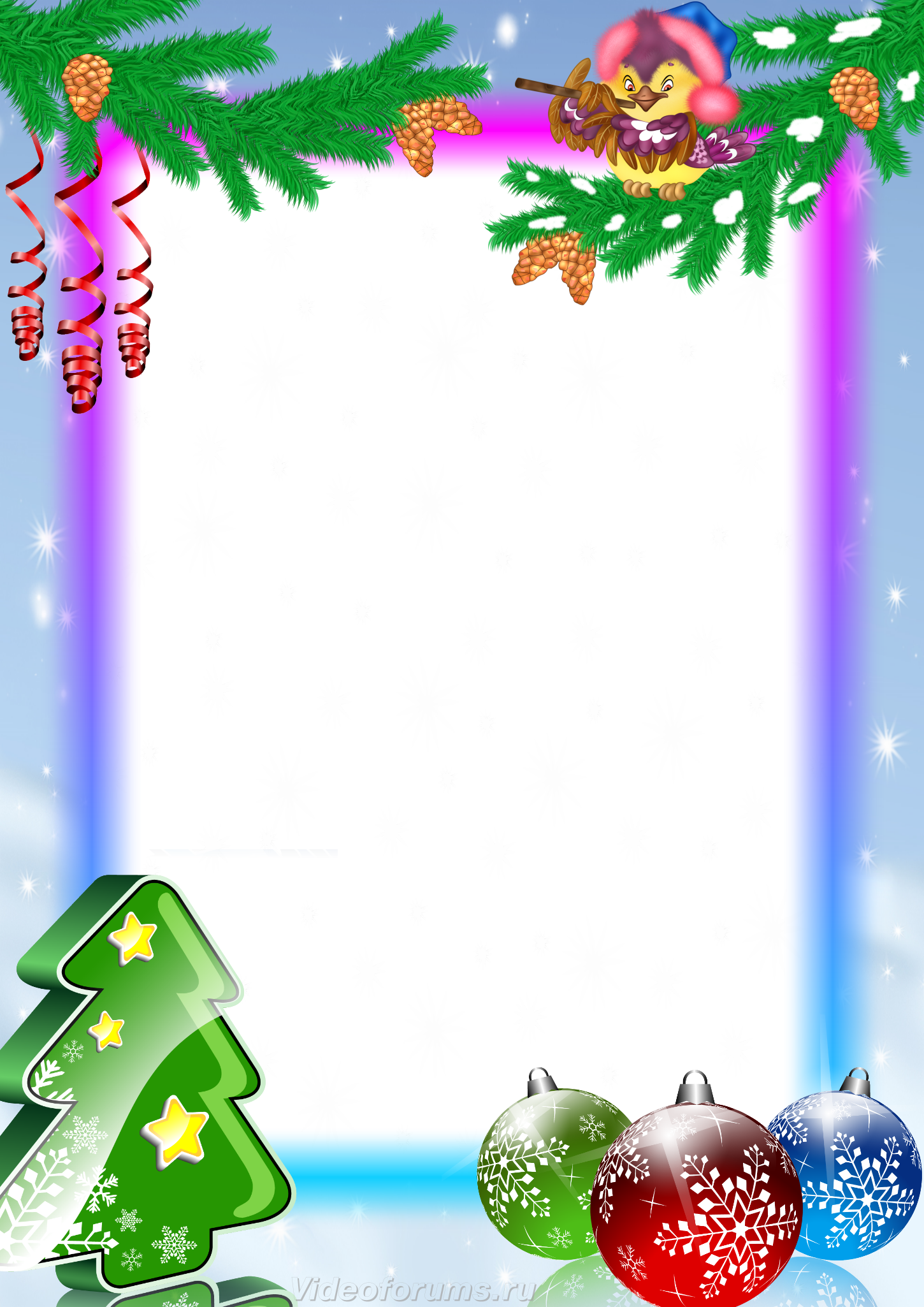 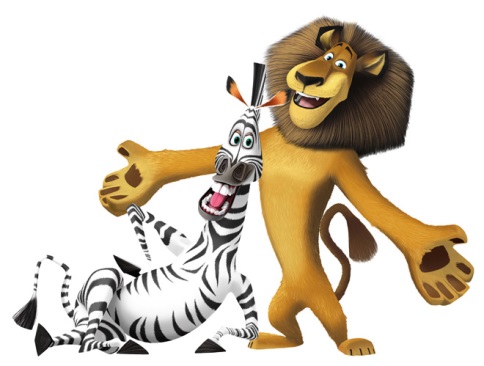 . Вхід -  «Все кругом запорошила...»(Діти забігають до залу під веселу музику, виконують декілька танцювальних рухів і стають півколом)Вед.Сьогодні весело у нас, ми Новий Рік стрічаєм,Та всіх, хто в залі є в цей час, ми гаряче вітаєм! Від душі прийміть вітання і найкращі побажання У здоров’ї жити всім: і дорослим і малим!Діти:Починаємо наш бал –Новорічний карнавал.Запросили ми на свято –Новий рік – гостей багато.За вікном біліє сніг,Падають сніжинки,А у залі гомін сміх,Це прийшла ялинка.Ой, красуня лісова,Вогниками сяє,Весь садочок наш співа,Новий рік стрічає.З піснею і сміхомВ зал ми завітали,І красуню лісовуРадо привітали.Подивіться на ялинку,Кожна гілочка в сніжинкахІ прикраси із сріблаТеж ялинка надягла.На маскарад святковийЗібралися усіІ настрій тут чудовий,І радісні пісні.Сьогодні весело у нас –                 Ми Новий рік стрічаємВсі разом: Усіх, хто в залі є в цей час,                  Ми гаряче вітаєм.Пісня «Карнавал»Вихід АлексаА.: Привіт, дітлахи! Привіт мами, тата, дідусі та бабусі! Зоопарк у Нью- Йорку знову відкрив свої двері! Ми тільки-но приїхали з Мадагаскару і сьогодні у нас свято! Зебрі Марті - 10 років! Вітаємо Марті! Вітаємо Марті! Марті! (Скандує) (Фанфари).Виходить Марті. Похнюпився- ЗебраМ.: Чого ти галасуєш, Алексе? Ну, подумаєш, день народження!А.: Марті!?М.: Я вже 10 років - Марті! Ось ще один рік минув, а в мене все однаково: постояв тут, подивився туди, скубнув траву. Я навіть не знаю який я - білий в чорну полоску чи чорний у білу...А.: Я знаю як вибратись з нудьги. Довірся мені, Марті! Хто найкращий веселун у світі - лев Алекс! Бо я можу і так, і ось так! А ну- музику, гучніш! Хто король Нью-Йорку - Лев Алекс!? У нас свято! Проснись и пой! Марті!Танок АлексаА.: Марті, тобі подобається?М.: Алекс, не чіпляйся до мене, я без настрою!А.: Як це? Ті ж сам мені казав: «Забойна зебра не дасть вам зав'янути!»М.: Алекс, не зараз. Я сумую не тому, що в мене день народження, а тому, що хочу зустріти Новий Рік, і не знаю як це зробити? От скажи мені - що таке Новий Рік?А.: Ну... Новий Рік це... Новий Рік!М.: Да? А де він? Його можна взяти в лапи? Потримати?А.: Марті, ну ти - зебра! На Новий Рік дарують дітям подарунки, запалюють вогники на ялинці, співають пісні.М.: Новорічні пісні? А які вони?А.: Веселі! Я згадав одну зимову пісеньку, Марті! Дітки допомагайте, в хоровод усі ставайте.Хоровод «В лесу родилась елочка» Балаган-Лімітед З'являються пінгвіниП.: Гей, копитне! Відповідай, Шкіперу! Шпрехен зі інгліш? М.: Ну, шпрехен!П.: Шо за збори? А.: Новорічна ялинка!П.: Фугас мені в око! Ми ще у зоопарку!?П.: Спецназ гукали?! М: Ні!А.: Де ви бачили, щоб пінгвіни вештались по залі?П.: Ми робимо підкопП.: Шукаємо Антарктиду і Діда Мороза.1 П.: А ти нам заважаєш! Погана кіса!!!А.: Ще одне слово і ти станеш моєю святковою котлетою. Пташко!!!(Рявк)П.: Ми гарні! Ми- білі і пухнасті!П.: Треба їм сподобатись! Посміхаємось і махаємо, парні! Посміхаємось і махаємо!А.: Годі сваритись. Треба показати Марті, що таке Новий Рік. Ялинка у нас є, новорічну пісню ми вже співали...М.: хороводи водили, а все одно чогось не вистачає.П.: Опа! Тоді влаштуємо реперський пінгвінячий тусняк. А ви, маленькі наші родичі, приєднуйтесь до драйву.Танок пінгвінів ("Іlike	to move it...)П.: А тепер зробили довгі-довгі паровозики і підемо у Антарктиду, шукати Діда Мороза.М.: Що це - Новий рік? Скачемо тай скачемо. Не вистачає тільки «Коли» та чипсів.П.: А взагалі, куди ми йшли? Ми ж кудись ішли?П.: Посміхаємось і махаємо?1 П.: Усе в порядку! Це була маленька заморочка! Налі-во! До діда Мороза в Антарктиду, кроком руш!М.: Гей, у фраках! Ану стояти! Я ніяк не можу зрозуміти  - Хто такий Дід Мороз?П.: Великий червоний пінгвін.П.: З білою бородою! І з торбою!А.: Рятуйся хто може! Страховисько! Пінгвін-мутант!М.: Не бійся, Алексу. В мене є друзі з казкового лісу- супер-Гномики. Вони нас захистять і допоможуть.Танок гномиківГномики.Добрий вечір, любі діти!Ми з добром прийшли до вас,Веселитись і радіти.Новий рік стрічати час.Ми — веселі Гномики,Прийшли до вас на свято І багато подарунків Вам хочемо побажати!Хай завжди у вашім домі Сміх лунає і пісніХай обійдуть стороною
Всі нещастя, ніби в сні!Ми — казкові Гномики
Дружні й працьовиті!Чарівні в нас вогники —В темряві нам світять.Новорічне свято
Ми дуже полюбляємо,Гарних свят і щастя
Вам усім бажаємо!    Входять пінгвіни. Тягнуть Kитайського діда Мороза)1 П.: Чого ти пручаєшся?2 П.: Від пінгвінячого спецназу ще ніхто не тікав!П.: Ось тобі, Марті, дід Мороз!П.: (штовхає його в бік) Посміхаємось і махаємо, парні.А.: Ура! Мій улюблений дід Мороз прийшов! Здрастуй Свято - Новий рік!М.: Да-а-а?! Щось не схожий він на червоного пінгвіна з бородою. Ти - справді дід Мороз?Дід Мороз з Китаю: Так-так! М.: Що ти так-такаєш? А вогники на ялинці зможеш запалити?К.Д.М.: У нас в Кітай-ялінкі немає!А.: Де ви знайшли цього чудернацького діда Мороза?П.: У Китаї!П.: Ми ж в Антарктиду йшли;.1 П.: Ах, ти, пучок з одуванчиків (б,ються)М.: Єй! Єй! Пташки! Годі махати ластами! Терміново потрібен справжній дід мороз!П.: Спецназ, повний вперед.П.: Тисни на всі чотири колеса. (ідуть)А.: Дідусю, а у тебе в Китаї як святкують  Новий рік?К.Д.М.: У нас в Китай – дівчатка танцюй, співай, феєрверки- конфеті запускай!12            Китайський танок (дівчатка)Добрий вечір, любі діти!Ми з добром прийшли до вас,Веселитись і радіти.Новий рік стрічати час.З новим Роком ми вас вітаємо!Зичимо свят веселих вам, Щастя, радості, миру бажаємоЦьому дому і всім вам.Ой, ялинко! Як красиво                  Світять зорі з висоти!                  Ой скількох малят щасливих                   Запросила в гості ти!З Новим Роком, славним святом!                  З танцем, піснею, малята!                  З кульками, горішками,                  Дружніми усмішками!Під ялинкою сьогодні             Все лунають голоси:            «Здрастуй, свято новорічне –               Свято радості й краси!»ФЕЄРВЕРКМ.: Не хочу я ніякого Китаю мені Мадагаскару вистачило! Чому в мене немає свята? Де мій Новий рік, подарунки?( плаче)К.Д.М.: Ось, мій подарунок: конячка на паличці. Дузе смацно!М.: (Плаче) Не-хо-о-чу! Діду Морозу, де ти?К.Д.М.: Манене, хальосе..А.: Не плач Марті. Де ж подівся той пінгвінячий спецназ? Мабуть требабрати справи у свої лапи. Діти поможіть мені погукати Дідуся Мороза! Усі разом! (Діти гукають)М.: Ну і де Дід Мороз? Чому він до нас не йде? Може він заблукав? А.: А ми зараз затанцюємо і заспіваємо про нього веселу пісеньку, він її почує і знайде нас!      Танок –пісня: Слышишь кто-то идет…»Д.М.: Ого-го!!!!! (Вихід діда Мороза)Дід Мороз: Здрастуйте, мої малята!Всіх вітаю я зі святом!З роком Новим, щастям новим,Всім бажаю буть здоровим!Не сумувати, не хворіти,Розумнішати й міцніти!Грай, музико, веселіш.Станем в коло поскоріш!У такий веселий час В хоровод я прошу вас!      Танок  з дідом Морозом«Кто с огромнейшим мешком…»А.: Ось воно свято! Марті! Ти нарешті зрозумів? Коли всі друзі разом танцюють, співають!М.: Да-а-а, а вогники на ялинці всеодно не горять!Д.М.: Так це ми швидко виправимо!            Хай пісня святкова             Над нами лунає             І чудо-ялинка вогням засяє!Раз, два, три! Ти ялиночка гори!     хоровод  «Ялинка»Дід Мороз: Пісні гарно ви співаєте,                       А зі мною ви пограєте?  Діти: Любим ми співати,           Любим також в ігри  грати!      гра з Дідом МорозомДід Мороз: Ну от, дітки, ось і закінчилося наше свято, пора повертатися додому.                     Тож ставайте всі дружненько                      Та на прощання заспівайте веселенько.     Танок  «Новогодняя»Ведуча.Дід Мороз, червоний ніс,А дарунки ти приніс?Дід Мороз. Почекайте ще хвилинкуРозв’яжу свою торбинкуДе ж моя торбинка, діти?Де я міг її подіти?Марті, Алекс, допоможітьІ торбинку нам знайдіть.(Алекс і Марті виходять за торбинкою)Ведуча.Що ж робити дітям, Морозе?Замість радості будуть у нас сльози.Без дарунків нема новоріччя.А давайте мішок ми покличем?Діти.Гей, мішок, поспішайІ на свято завітай.(Під  музику “Самба ” заходять три торбинки, танцюють).Дід Мороз: Ось вони в мішку лежать.Ой! їх три! Куди? Стоять!Порахуємо: один, два, три......Три торбини. Де ж моя?Я розгублений, маля!Марті: Ой, дивіться вони тікають лови їх!Дід Мороз біжить за мішком який тікає за ялинку, а Марті і Алекс за іншими. Ловлять мішки. В двох мішках знаходять пингвинів, а Дід Мороз виносить із-за ялинки мішок з подарунками.Дід Мороз: Ці пакунки - для малят, їх отримать кожен рад.Ви долоньки підставляйте,Подаруночки тримайте.(Роздача подарунків).Алекс: От і прийшов час нам прощатись.Марті: Зичу вам здоров’я, сил!Дід Мороз: Щоб в саду пісні дзвеніли,Щоб лунав веселий сміх.Разом: 3 Новим роком! Всіх! Всіх! Всіх!Заключна пісня «Новий рік»